BRANDON HIGH SCHOOL
BOYS VARSITY SWIMMINGBoys Swim Earns Another Victory, Improve to 5-1 vs League OpponentsTuesday, February 13, 2024
6:00 PM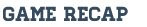 The Hawks have become accustomed to close finishes. Their last four competitions have all been decided by five points or fewer. The Co-Op program of Swartz Creek/Flushing placed the highest at the Genesee County Meet of the Flint Metro teams that competed. The Hawks made the most of every opportunity by winning first in seven events, second in four events, and third in four events. With 8 personal best times the Hawks showed up ready to race. The team started off strong with a first place and third place win in the 200 yard Medley relay. In first was the team of Rider Jannette, Dominic Mahan, Luke Alward, and Max Williams with a new best time for their squad. It was a close race for third between the Dragons and the Hawks but the team of Avery Forton, Ian Stevenson, Isaac Hubarth, and Daniel Geiser pulled off a win. Score: BG 10, SCF 4SCF fired back with a sweep of the top spots in the 200 yard Freestyle. Williams, Roberts, and Junga closed out the event with a fourth, fifth, and sixth place finishes. Score: BG 13, SCF 17The Hawks bounced back in the 200 Individual Medley. Mahan won first by eighteen seconds while Isaac Hubarth went a new best time to win fourth and split the event with SCF at eight points to each team. Score: BG 21, SCF 25The 50 Free, which had been a strength of the Hawks all season came in clutch as it narrowed the gap with a 1-2 punch by Alward and Phinneas Roberts. Daniel Geiser won fifth place in the event. Score: BG 32, SCF 30When you become a senior you're never sure what skill sets will come in handy. With their regular diver out with injury, Rider Jannette dusted off his diving knowledge from the eighth grade middle school team and was able to earn an uncontested six points. Score BG 38, SCF 30Holding onto the momentum, the Warhawks outscored SCF in the 100 yard Butterfly. Luke Alward won first by seven seconds, while Avery Forton and Isaac Hubarth added to the total with fourth and fifth place victories. Score BG 47, SCF 37SCF turned things around with the 100 yard Freestyle outscoring the Hawks 10-6. Max Williams and Phinn Roberts placed second and fourth respectively. Williams finished just shy of his best time and Roberts improved his best time. Score BG 53, SCF 47The 500 yard freestyle had been a hit or miss event for the Hawks. SCf came off the blocks fast and refused to reliquish first and second. Jack Junga and Ike Roberts won third and fourth. Connor Short won sixth with a new best time in the event after a hard fought race for fifth. Score: BG 58, SCF 58Next came the 200 yard Freestyle Relay an event where the Hawks' A-relay had proven undefeated in League competition. They maintained that streak earning eight points for their team. The B-relay also did their part by placing third and winning an additional two points. The A-relay consisted of Williams, Mahan, Phinn Roberts, and Alward. The B-relay was composed of Ian Stevenson, Daniel Geiser, Gage Palmer, and Ike Roberts. Score: BG 68, SCF 62Swartz closed the gap with the 100 Backstroke by winning first and third. Rider Jannette won second, Averyf Forton won fourth, and Gage Palmer won 5th. Score: BG 75, 71Swartz's athletes stepped up in the 100 breaststroke splitting up the Warhawks to make it and even eight point split. Ian Stevenson won fourth and Joel Redburn won sixth with Redburn going a new best time. Dominic Mahan, two weeks removed from breaking the team record, won first place by ten seconds not only breaking his new team record but punching his ticket to the 2024 State Meet at EMU in March. Score: BG 83, SCF 79Tired and hurting with their backs against the wall, it was up to the 400 freestyle relays to bring home the win. Swartz Creek won the event and the a-relay of Geiser, Forton, and the Roberts brothers won second. It was up to Jack Junga, Isaac Hubarth, Gage Palmer, and Rider Jannette to win third.Final Score: BG 89, SCF 87